Schrijf de naam van elke soort figuren onder de prentjes waar er één afgebeeld is. Hoeveel ‘soorten’ figuren vind je in de kader? Schrijf het aantal linksboven de tekening van de paddenstoel. Verbind alle ‘één-tjes’ met elkaar door één gesloten kring.  Zet een blauw kruisje onder elke prent waar er minder dan 3 opstaan. Tel het aantal prentjes en vermenigvuldig dit met het aantal paddenstoelen die je in de kader ziet. Schrijf dit aantal rechtsonder het blad. In welk thema horen al deze prenten ? Schrijf dat in één woord bovenaan in het midden van het blad.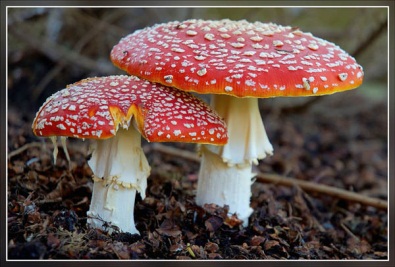 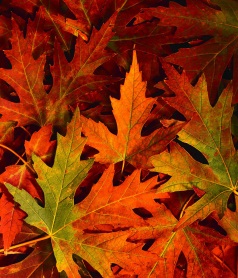 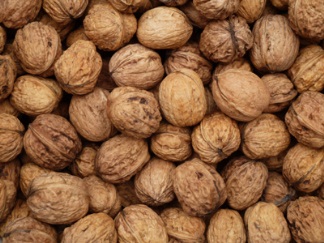 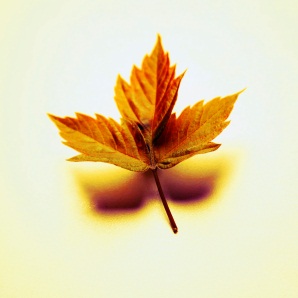 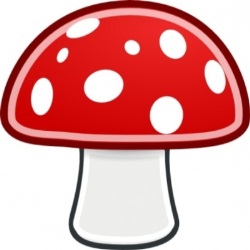 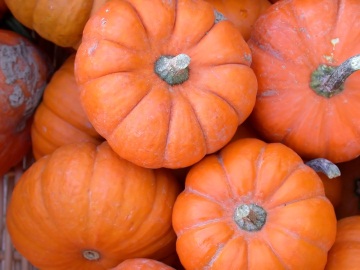 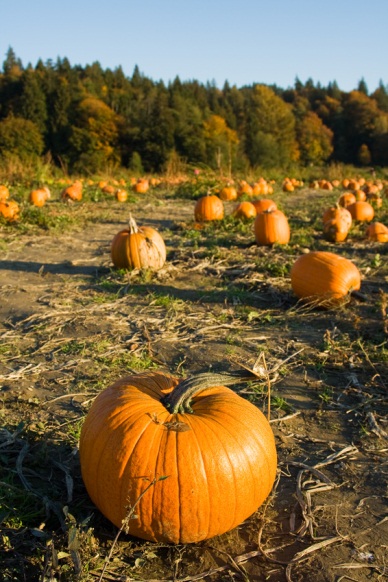 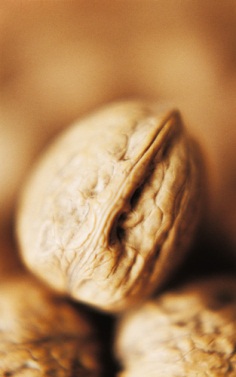 